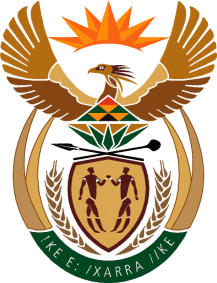 MINISTRY OF DEFENCE & MILITARY VETERANSNATIONAL ASSEMBLYQUESTION FOR WRITTEN REPLY4205.	Mr SJF Marais (DA) to ask the Minister of Defence and Military Veterans: (Interdepartmental transfer from Human Settlements on 1 December 2015)(1)	whether she table the Special Defence Account’s annual financial statements in Parliament as required by the annual Appropriations Act in each financial year since the account became operational; if not; if so, (a) when was the last financial statement tabled in this regard and (b) when will the next financial statement be tabled?REPLY:Yes, Annual financial statements of the Special Defence Account (SDA) were always tabled with the Annual report of the Department of Defence as required by the Appropriations Act, and the last SDA Annual financial statements for the 2014/15 financial year were tabled in Parliament on 29 September 2015 with the tabling of the annual report of the Department of Defence.The next Annual financial statement of the SDA will be for the financial year 2015/16, and the tabling thereof will be done with the tabling of the Annual Report after the financial statements have been completed and audited, which is usually around September/October each yearDATE OF SUBMISSION:  12 DECEMBER 2015